Subject: Join PDC Line Pharma at AACR 2024MEETING INVITATIONAn exciting development awaits at the upcoming American Association for Cancer Research Annual meeting 2024 in San Diego! The Consulate General of Belgium in New York is thrilled to announce that PDC Line Pharma, a dynamic Walloon biotech company, is set to reveal groundbreaking findings in therapeutic vaccines for stage IV Non-Small Cell Lung Cancer at the AACR Annual Meeting 2024.PDC Line Pharma has been selected to unveil the initial findings of its clinical study, presenting a rare opportunity to gain insights into the future of cancer research innovation. Led by CEO Eric Halioua and CSO Joël Plumas, this presentation promises to shed light on the company's cutting-edge clinical and financial objectives.🗓️ Date: April 7th, 2024🕒 Time: 3:00 PM PDT📍 Location: Ballroom 20 AB – Upper Level – San Diego Convention CenterReach out to Eric or Joël during or after the event to delve deeper into our PDC Line Pharma’s future goals and discuss the latest results of their ongoing clinical trial in NSCLC.Eric HALIOUA
President & Chief Executive Officer
PDC*line Pharma
Mob: +32 474 05 78 66
Email: e.halioua@pdc-line-pharma.com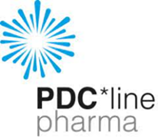 Quentin DERZELLE
Economic and Commercial Counselor 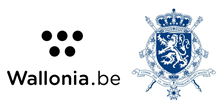 Wallonia Export & Investment (AWEX)Consulate General of Belgium 885 Second Avenue – Fl. 41New York, NY 10017T: 212-247-6351Cell: 929 841 4818newyork@awex-wallonia.com
www.awex.bewww.wallonia.be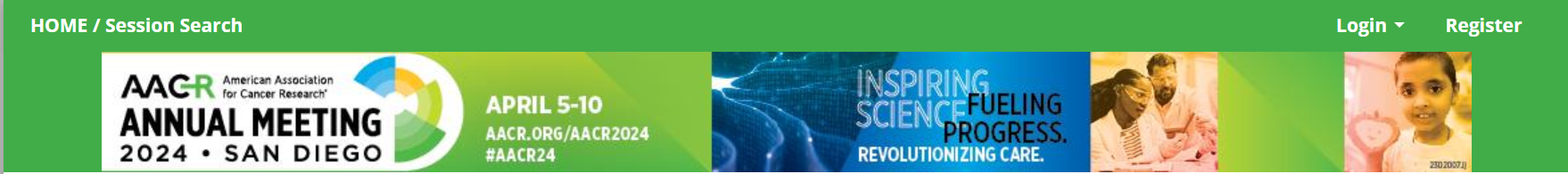 